APPLICATION FOR CHANGE TO PERSONAL LICENCECHANGE OF NAMEDO NOT WRITE IN THE SHADED AREAFee - £25.00Note: the original Personal Licence must be returned with this form.Your privacy is important to us. You can find out how we deal with your personal information herehttp://www.falkirk.gov.uk/privacy/law-licensing/licensing/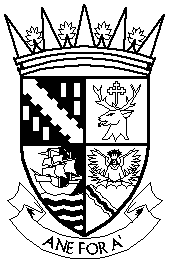  COUNCIL LICENSING BOARDLicensing Unit CouncilThe Foundry4 Central ParkCentral BoulevardLarbert, FK5 4RUTelephone: 01324 501575e-mail: licensing@falkirk.gov.ukDX 556562DETAILS OF APPLICANTPersonal Licence No.Name (as detailed on personal licence)AddressPostcodeTelephone No.Landline	DETAILS OF NAME CHANGEName changed toReason for changeSignature of Personal Licence HolderDateFor use by the Licensing Board onlyApplication checklistDate receivedFee amountReceipt numberReceived by (INITIALS)